    جامعة الملك سعود        كلية التربية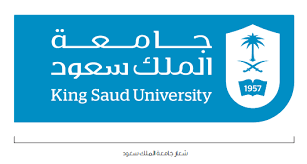 قسم الطفولة المبكرةخطة مقرر نفس لعب 236 روضهدف المقرر :                                                                                    يهدف المقرر إلى :التعرف على أهمية اللعب في مرحلة الطفولة .الإلمام بتعاريف اللعب وخاصة تلك التعاريف المرتبطة بأهمية اللعب .التعرف على النظريات المفسرة للعب .التعرف على العوامل المؤثرة في اللعب.التعرف على مراحل تطور اللعب لدى الأطفال.التعرف على الالعاب الشعبية في بلدان مختلفة .التعرف على تأثير اللعب على الطفل .التعرف على دور اللعب في التربية والعلاج النفسي للأطفال خطة المقرر:    ملاحظة : تحرم الطالبة من دخول الامتحان النهائي في حال تجاوزت نسبة الغياب 25% = 4 محاضرات.* أي تغيير في توزيع الدرجات أوفي الجدول الزمني لمفردات المقرر سوف يتم التنويه عنه أثناء المحاضرة .المراجع : عفاف اللبابيدي وعبد الكريم الخلايلة (2005)،سيكولوجية اللعب (مرجع اساسي 1)  حنان العناني (2009) ، اللعب عند الأطفال  (الأسس النظرية والتطبيقية) (مرجع اساسي 2)محمد الصوالحة (2004) ،علم نفس اللعب .( مرجع اساسي 3)المتطلبات وتوزيع الدرجات : تطبيقات وواجبات : ٢٠ درجاتتطبيق ميداني مع الاطفال : ١٥ درجه (جمع البيانات ، تطبيق اللعبه مع الطفل ،  الايجابيات والسلبيات بعد التطبيق)اختبار فصلي  : ٢٥اختبار نهائي   : ٤٠  درجة .تمنياتي لكن بالتوفيق استاذة المقرر \ لبنى شعثعدد ساعات المقررساعتانالمكتبمكتب رقم/   205 مبنى ( 2) الدور الثانيالشعبه رقم ٣٤٣٦٧الاحد١٠ـ١٢المكتبمكتب رقم/   205 مبنى ( 2) الدور الثانيالشعبه رقم ٣٤٣٦٧الاحد١٠ـ١٢الساعات المكتبيةالاحد ١٢ـ١الثلاثاء ١٢ـ١الاربعاء ١٠ـ١٢الساعات المكتبيةالاحد ١٢ـ١الثلاثاء ١٢ـ١الاربعاء ١٠ـ١٢الفصل الدراسيالاول١٤٤٠هـالبريد الالكترونيlshaath @ksu .edu .saأستاذة المقررلبنى حسن شعثالموقع الالكترونيhttp:/fac.ksu.edu.sa/lshaathالاسبوعاليوم والتاريخالموضوعانشطة وتطبيقات1٢٢ / ١٢توزيع الخطة +التعريف بالمقرر2٢٩ / ١٢شرح متطلبات المقررنشاط تعارف3٦ / ١مفهوم اللعب و سماته واهميته (مرجع رقم ١) +أهمية اللعب بالنسبة لنمو الطفل (المرجع رقم 1)، مظاهر اللعب  (المرجع رقم3)4١٣ /١اجازة اليوم الوطني5٢٠ /١نظريات تفسير اللعب (مرجع رقم3) (تطبيق)عمل خريطة ذهنية باستخدام القبعات(احضار الوان متنوعه واقلام رصاص مع ورق A46٢٧ /١نظريات تفسير اللعب (مرجع رقم3) (تطبيق)خرائط ذهنية7٥ /٢(تقديم عروض الزيارات) +  اختبار فصلي عروض الطالبات(فيديو)8١٢ /٢العوامل المؤثرة في اللعب (مرجع رقم3)تطبيقات (رسوم)9١٩ / ٢مراحل تطور اللعب لدى الأطفال (مرجع رقم2)10٢٦ / ٢اللعب الشعبي ( تطبيق لعبة)تقديم عرض (بوربوينت) عن اللعب الشعبي مع تطبيقها داخل المحاضره 11٣ / ٣اللعب الايهامي وحل المشكلات واستخراج القيم التربوية (مرجع خارجي)مناقشه جماعيه للعب الايهامي (مجموعات تعاونيه صفيه)12١٠ / ٣ اللعب التعليمي(مرجع رقم2)تطبيقات داخل المحاضرة13١٧ / ٣العلاج النفسي  باللعب   (مرجع رقم 3)تطبيقات داخل المحاضرة14٢٤ / ٣عروض الطالبات وتسليم البرتوفيلو15٢ / ٤بداية الاختبارات 